Learning Objective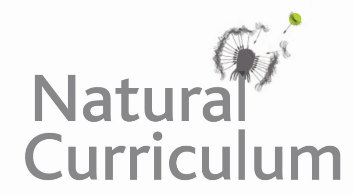 We are learning how to write sentences that use a semi-colon to mark a boundary between two main clauses. Challenge 1Decide where you think the semi-colon should go in each of the following sentences.The leopard seal’s body is sleek and smooth this allows it to move swiftly through the water.Leopard seals are members of the seal family they are the only member that regularly eats warm-blooded animals.Leopard seals are known for hunting penguins however, they commonly prey on krill, shrimps and shellfish.These animals enjoy periods of rest they do this by hauling out on to ice floes.Leopard seals commonly wait underwater near an ice shelf this enables them to catch penguins as they dive into the water.The leopard seal is known for its striking coat fortunately it is not commercially hunted for it. Leopard seals have evolved to survive in the icy Antarctic waters they do this by having a thick layer of insulating fat called blubber.Despite being formidable predators, climate change is impacting on leopard seals the decreasing ice means they struggle to find prey.Challenge 2 Complete the following sentences with a second main clause after the semi-colon. This clause should express a complete thought. It should also relate closely to what has been stated in the first main clause.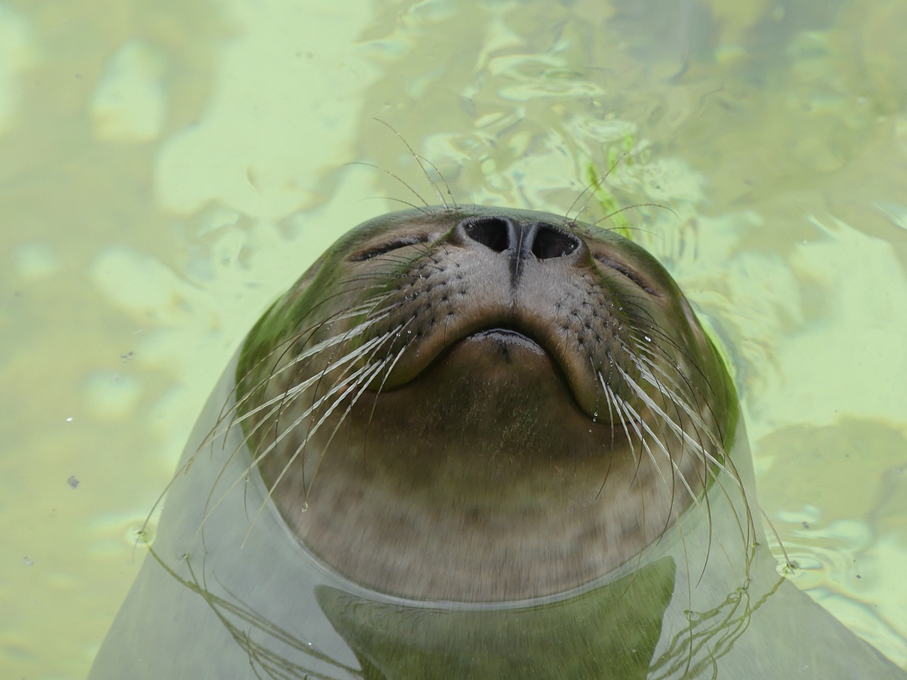 